Maes Manor Pre-Order Form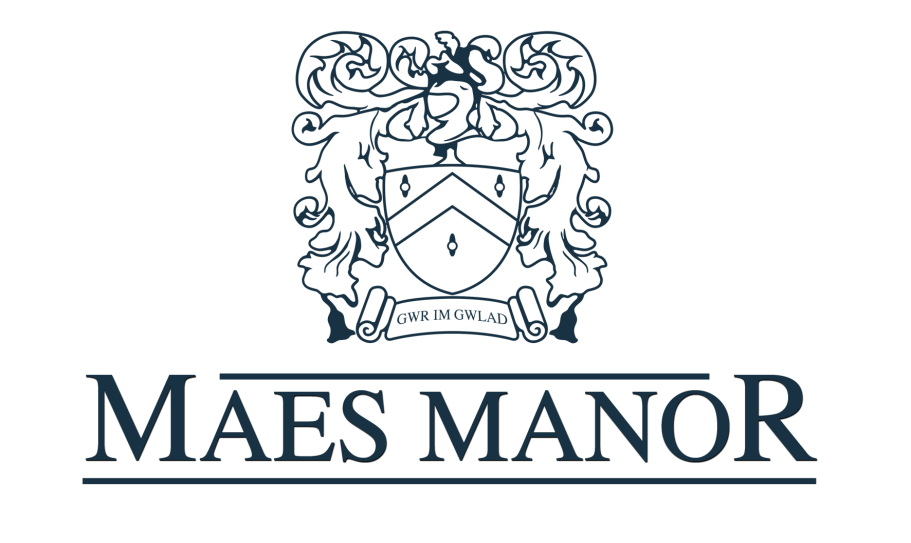 Party Name:Time:Date:Passed to KitchenDateSignedSoupPrawn CocktailRibsMushroomsTerrine of the DayLinguiniFish FingersPizzaBurgerChicken NuggetsBangers and MashBurger8oz SirloinRibs and ChickenLamb CutletsHunters ChickenCarbonaraPie of the DayCurry of the DayBeef LasagneVeggie Burger (V)Battered CodGlamorgan Sausages (V)Cannelon (V)Ham and Double Egg